Table S1. Primers designed by Primer Primier 5.0 used in the research.Note: Xba 1 and Sma 1 endonuclease sequences are underlinedTable S2 Unpaired t-test of 6 JH signaling pathway-related genes expression levels after knocking down DaKr-h1 or DaBr-C from different development stages of D. armandi.Note: P < 0.05 are marked in boldFigure. S1 Phylogenetic tree of DaKr-h1 and DaBr-C from D. armandi, the two sequences from D. armandi were marked with black. (A): DaKr-h1, (B): DaBr-C. The phylogenetic trees were constructed with MEGA7.0, using the neighbor-joining method. Values indicated at the nodes are bootstrap values based on 1000 replicates.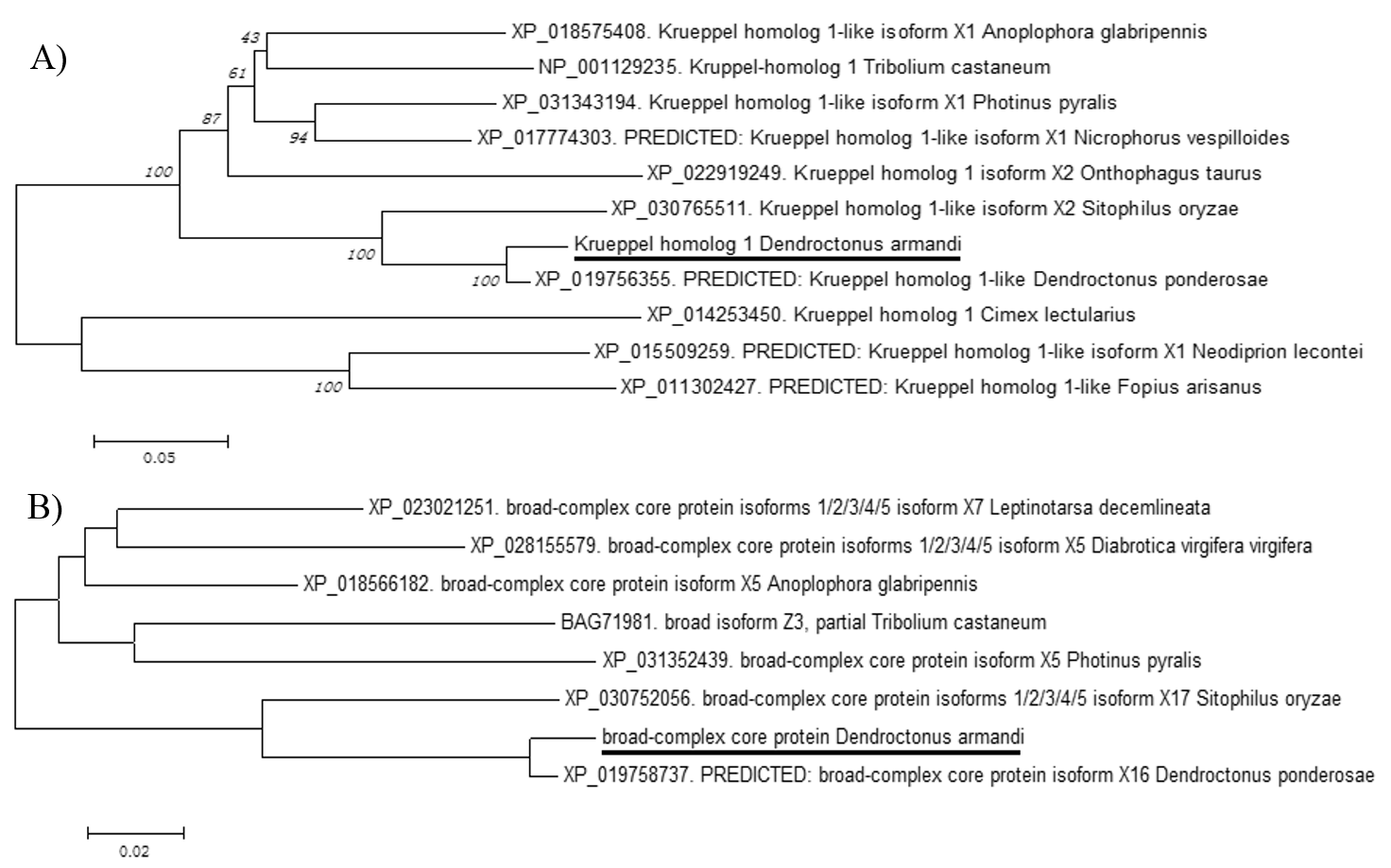 Genes namePrimer direction (5 ‘-3’)Primer direction (5 ‘-3’)Application TM (°C)Amplification efficiency (%)DaKr-h1FTATCTTCAGACCTCCTATCCcDNA amplificationDaKr-h1RACTGTATGACGCTGTATCGcDNA amplificationDaBRCFCCATTCCCAATCATCAAGGcDNA amplificationDaBRCRTGGAGAAGGCGAACAAGGTcDNA amplificationDaKr-h1InnerGCCAGCGAAACCAGCGACTT3’ RACEDaKr-h1OuterGCGACGACATCAGAAAGC3’ RACEDaBRCInnerCCATTCCCAATCATCAAGG3’ RACEDaBRCOuterATCTATCTCACAATCCGCCTCA3’ RACEDaKr-h1InnerGCGTCATAATGCGCTCTTCT5’ RACEDaKr-h1OuterCCCGAGGGCGAGTAGAAGT5’ RACEDaBRCInnerTTCTTTCAAATCGTTCCCTCCT5’ RACEDaBRCOuterGATGGTGGTGAAGTGAATAAGG5’ RACEDaKr-h1FTGCGAGTTCTGCGACAART-qPCR58.3102.5DaKr-h1RAAACGGTGCATTTGTGCRT-qPCR58.3102.5DaBRCFATCTATCTCACAATCCGCCTCART-qPCR6090.1DaBRCRCGATCTGTGCTGCTTATTCCART-qPCR6090.1DaECRFCGAGTGAGGTAATGATGTTRT-qPCR57.495.8DaECRRGACAATGGCAGTGAGTAART-qPCR57.495.8DaFTZ-F1FTAGCACTTGGACAGGTAART-qPCR57.499.2DaFTZ-F1RTTGAACTGGAAGGACTTGRT-qPCR57.499.2DaE75FCAAACCGCCAGCATGATCTGTRT-qPCR6098DaE75RCAGCCCGATTTCCGCATCCGRT-qPCR6098DaHr3FTTACGGCGTCATCACCTRT-qPCR6093.9DaHr3RGACTCATTCCCAACCTGRT-qPCR6093.9CYP4G55 FATGGCTTTCTTGGATCTCCTRT-qPCR60100.2CYP4G55 RGCAGTCGTATCGTGACCCTCRT-qPCR60100.2β-actin F CATCAGGAAGGACTTGTA  RT-qPCR60β-actin RGATTCGTCGTATTCTTGTTRT-qPCR60DaKr-h1FTGCTCTAGAGCAGCGAGTTCTGCGACAAGGdsRNA synthesisDaKr-h1RTCCCCCGGGGGAGCGAAATATGCGGGATGGdsRNA synthesisDaBRCFTGCTCTAGAGCACCATTCCCAATCATCAAGGdsRNA synthesisDaBRCRTCCCCCGGGGGATGGAGAAGGCGAACAAGGTdsRNA synthesisRNAi GroupDevelopmental StageGene NametpdsKr-h1LarvaDaKr-h1--dsKr-h1LarvaDaBr-C-3.5560.024dsKr-h1LarvaDaECR4.1330.014dsKr-h1LarvaDaE75-1.670.17dsKr-h1LarvaDaHr3-0.9130.45dsKr-h1LarvaDaFTZ-F13.8020.019dsKr-h1PupaDaKr-h1--dsKr-h1PupaDaBr-C1.140.318dsKr-h1PupaDaECR0.7180.513dsKr-h1PupaDaE753.2870.081dsKr-h1PupaDaHr31.4060.232dsKr-h1PupaDaFTZ-F1-7.7370.002dsKr-h1FemaleDaKr-h1--dsKr-h1FemaleDaBr-C-29.7940.001dsKr-h1FemaleDaECR-2.6210.117dsKr-h1FemaleDaE75-4.8640.04dsKr-h1FemaleDaHr3-2.3880.139dsKr-h1FemaleDaFTZ-F1-2.5040.126dsKr-h1MaleDaKr-h1--dsKr-h1MaleDaBr-C-7.4060.018dsKr-h1MaleDaECR-3.0510.079dsKr-h1MaleDaE75-2.8390.103dsKr-h1MaleDaHr3-2.2870.149dsKr-h1MaleDaFTZ-F1-1.7980.147dsBr-CLarvaDaKr-h1-4.0010.016dsBr-CLarvaDaBr-C--dsBr-CLarvaDaECR-1.4050.233dsBr-CLarvaDaE75-0.5540.609dsBr-CLarvaDaHr31.6770.169dsBr-CLarvaDaFTZ-F1-0.4940.648dsBr-CPupaDaKr-h1-5.7640.028dsBr-CPupaDaBr-C--dsBr-CPupaDaECR-0.7570.524dsBr-CPupaDaE75-1.9620.121dsBr-CPupaDaHr3-2.6580.057dsBr-CPupaDaFTZ-F1-6.3390.003dsBr-CFemaleDaKr-h1-3.4890.025dsBr-CFemaleDaBr-C--dsBr-CFemaleDaECR-2.9220.092dsBr-CFemaleDaE750.0790.941dsBr-CFemaleDaHr31.2270.287dsBr-CFemaleDaFTZ-F1-0.2840.79dsBr-CMaleDaKr-h1-2.2070.092dsBr-CMaleDaBr-C--dsBr-CMaleDaECR-4.9910.034dsBr-CMaleDaE75-2.7060.054dsBr-CMaleDaHr3-2.0080.115dsBr-CMaleDaFTZ-F10.0150.989